Ministero dell’Istruzione, dell’Università e della Ricerca 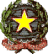  Ufficio Scolastico Regionale per l’ Emilia Romagna           ISTITUTO COMPRENSIVO MONTEFIORINO  Via Rocca, 3- Montefiorino (Mo) Tel 0536.965169  Sito web: www.icmontefiorino.gov.it C.F.: 93022290360  e-mail: moic811003@istruzione.it - moic811003@istruzione.pec.it 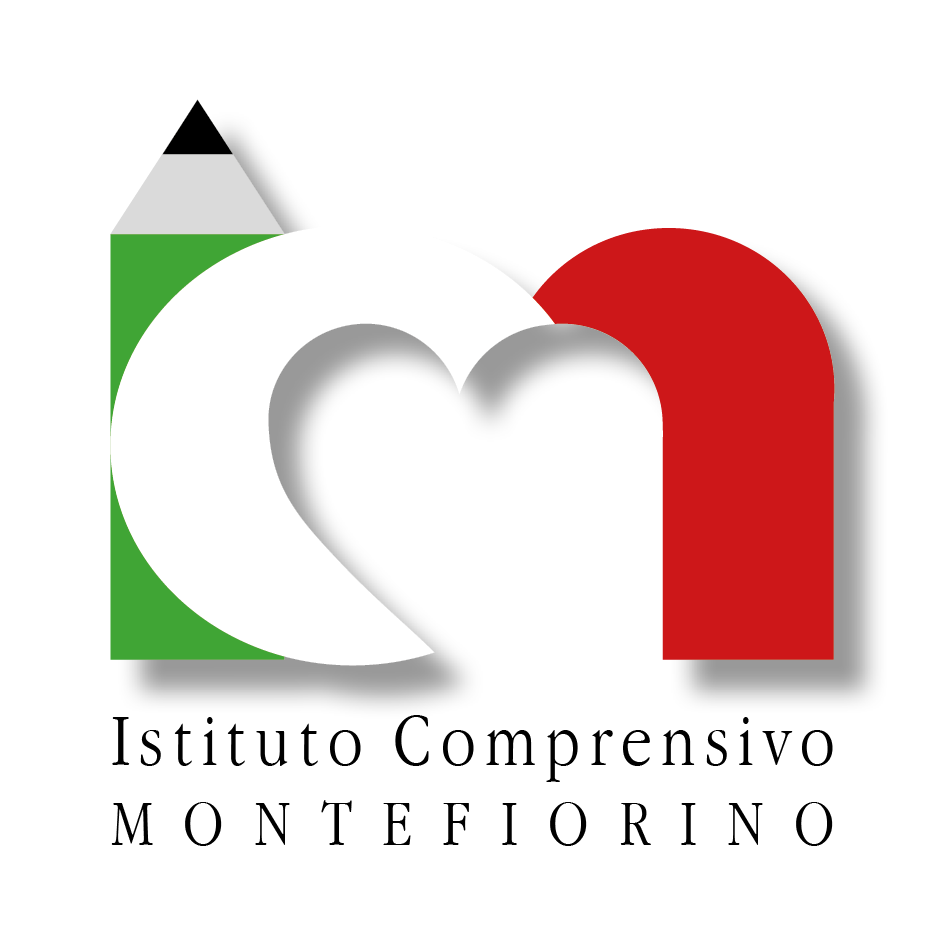                                     VERBALE INCONTRO CONSEGNA PDP ALUNNO ………………………………………………………………… CLASSE ……………………… DATA ……………………………. Alle ore …….. presso locali Ic Montefiorino plesso di ……. è stato consegnato il Pdp stilato dal consiglio di classe ◆ EVENTUALI CONSIDERAZIONI IMPORTANTI EMERSE DURANTE IL COLLOQUIO FIRME NOME COGNOME GENITORI FIRMA NOME COGNOME DOCENTI FIRMA